16.11.2020г.Практическая (лабораторная) работа № 1Тема: Приготовление суспензии карбоната кальция. Получение эмульсии моторного масла. Ознакомление со свойствами дисперсных систем.Цель: Овладение умениями приготовления дисперсионных систем, навыками определения их свойств и работы с микроскопом.Задача: Закрепить знания по теме « Строение вещества».Время выполнения 2 часа.Задание: Выполнить практическую работу.1.Посмотреть на сайте https://www.youtube.com/ видео Приготовление суспензии карбоната кальция. Получение эмульсии моторного масла.2.Ответить на контрольные вопросы.3.Сформулировать вывод.Теоретические основыДисперсные (раздробленные) системы являются гетерогенными, в отличие от истинных растворов (гомогенных). Они состоят из сплошной непрерывной фазы – дисперсионной среды и находящихся в этой среде раздробленных частиц того или иного размера и формы – дисперсной фазы.Обязательным условием существования дисперсных систем является взаимная нерастворимость диспергированного вещества и дисперсионной среды.Дисперсные системы классифицируют:1. по степени дисперсности;2. по агрегатному состоянию дисперсной фазы и дисперсионной среды;3. по интенсивности взаимодействия между ними;4. по отсутствию или образованию структур в дисперсных системах.В зависимости от размеров частиц дисперсной фазы дисперсные системы бывают в виде взвесей и коллоидов.Взвеси (размер дисперсной фазы более 100нм) ─ эмульсии, суспензии, аэрозоли.Коллоидные растворы (размер дисперсной фазы от 1 до 100нм) – гели, золи.Агрегатное состояние дисперсных систем бывает разным и обозначается двумя буквами.Например: аэрозоль обозначается Г-Ж.Г – газообразная дисперсионная среда, Ж – жидкая дисперсная фаза.Выполнение работы1. Приготовление суспензии мела.В химический стакан поместите небольшое количество порошка мела и прилейте немного воды. Все тщательно перемешайте. Запишите наблюдения.Поместите каплю, суспензии на стеклянную пластину и рассмотрите под микроскопом.Запишите наблюдения.Сформулируйте вывод о свойствах суспензии и схематически запишите агрегатное состояние дисперсной системы.2. Приготовление эмульсии моторного масла.В химический стакан поместите небольшое количество моторного масла и прилейте немного воды. Все тщательно перемешайте. Запишите наблюдения.Поместите каплю, эмульсии на стеклянную пластину и рассмотрите под микроскопом.Запишите наблюдения.Сформулируйте вывод о свойствах суспензии и схематически запишите агрегатное состояние дисперсной системы.Контрольные вопросы1. Что такое смеси? Какими бывают смеси?2. Выпишите в один ряд природные смеси, а в другой чистые вещества:мел, карбонат натрия, песок, известь, оксид кремния, гидроксид натрия, мрамор, гипс, железная руда.3. Какие смеси называются дисперсными?4.Что показывает степень дисперсности?5. Что такое монодисперсная и полидисперсная система?6.Какие дисперсные системы называются свободнодисперсными и связнодисперсными?7.Какие агрегатные состояния бывают у дисперсных систем, как называют и схематически записывают такие дисперсные системы?Ответ на 7 вопрос оформите в виде таблицы:Теоретические основыДисперсные (раздробленные) системы являются гетерогенными, в отличие от истинных растворов (гомогенных). Они состоят из сплошной непрерывной фазы – дисперсионной среды и находящихся в этой среде раздробленных частиц того или иного размера и формы – дисперсной фазы.Обязательным условием существования дисперсных систем является взаимная нерастворимость диспергированного вещества и дисперсионной среды.Дисперсные системы классифицируют:1. по степени дисперсности;2. по агрегатному состоянию дисперсной фазы и дисперсионной среды;3. по интенсивности взаимодействия между ними;4. по отсутствию или образованию структур в дисперсных системах.В зависимости от размеров частиц дисперсной фазы дисперсные системы бывают в виде взвесей и коллоидов.Взвеси (размер дисперсной фазы более 100нм) ─ эмульсии, суспензии, аэрозоли.Коллоидные растворы (размер дисперсной фазы от 1 до 100нм) – гели, золи.Агрегатное состояние дисперсных систем бывает разным и обозначается двумя буквами.Например: аэрозоль обозначается Г-Ж.Г – газообразная дисперсионная среда, Ж – жидкая дисперсная фаза.Выполнение работы1. Приготовление суспензии мела.В химический стакан поместите небольшое количество порошка мела и прилейте немного воды. Все тщательно перемешайте. Запишите наблюдения.Поместите каплю, суспензии на стеклянную пластину и рассмотрите под микроскопом.Запишите наблюдения.Сформулируйте вывод о свойствах суспензии и схематически запишите агрегатное состояние дисперсной системы.2. Приготовление эмульсии моторного масла.В химический стакан поместите небольшое количество моторного масла и прилейте немного воды. Все тщательно перемешайте. Запишите наблюдения.Поместите каплю, эмульсии на стеклянную пластину и рассмотрите под микроскопом.Запишите наблюдения.Сформулируйте вывод о свойствах суспензии и схематически запишите агрегатное состояние дисперсной системы.Контрольные вопросы1. Что такое смеси? Какими бывают смеси?2. Выпишите в один ряд природные смеси, а в другой чистые вещества:мел, карбонат натрия, песок, известь, оксид кремния, гидроксид натрия, мрамор, гипс, железная руда.3. Какие смеси называются дисперсными?4.Что показывает степень дисперсности?5. Что такое монодисперсная и полидисперсная система?6.Какие дисперсные системы называются свободнодисперсными и связнодисперсными?7.Какие агрегатные состояния бывают у дисперсных систем, как называют и схематически записывают такие дисперсные системы?Ответ на 7 вопрос оформите в виде таблицы:	18.11.2020г.Тема: Вода. Растворы. Растворение.Задание: Изучить лекцию. Конспект в тетрадь.Время выполнения 2 часа.А видел ли кто-нибудь из вас воду?Вопрос показался вам нелепым? Но он относится к совершенно чистой воде, в которой нет никаких примесей. Если быть честным и точным в ответе, то придется сознаться, что такую воду ни я, ни вы пока не видели. Именно поэтому на стакане с водой после надписи «Н2О» стоит знак вопроса. Значит, в стакане не чистая вода, а что тогда?В этой воде растворены газы: N2, O2, CO2, Ar, соли из почвы, катионы железа из водопроводных труб. Кроме того, в ней взвешены мельчайшие частицы пыли. Вот что мы называем ч и с т о й  в о д о й! Много ученых работает над решением трудной проблемы – получить абсолютно чистую воду. Но пока получить такую ультрачистую воду не удалось. Однако вы можете возразить, что есть дистиллированная вода. Кстати, что она собой представляет?На самом деле мы получаем такую воду, когда стерилизуем банки перед консервированием. Переворачиваем банку вверх дном, помещаем ее над кипящей водой. На донышке банки появляются капельки, это и есть дистиллированная вода. Но как только мы перевернем банку, в нее заходят газы из воздуха, и снова в банке – раствор. Поэтому грамотные хозяйки стараются сразу после стерилизации заполнить банки нужным содержимым. Говорят, что продукты в этом случае будут храниться дольше. Возможно, они правы. Можете поэкспериментировать! Именно потому, что вода способна растворять в себе различные вещества, ученые не могут до сих пор получить идеально чистую воду в больших объемах. А она бы так пригодилась, например, в медицине для приготовления лекарств.Кстати, находясь в стакане, вода «растворяет» стекло. Поэтому чем толще стекло, тем дольше прослужат стаканы. А что такое морская вода?Это раствор, в котором содержится много веществ. Например, поваренная соль. А как можно выделить поваренную соль из морской воды?Выпариванием.  Кстати, именно так поступали наши предки. В Онеге были солеварни, где из морской воды выпаривали соль. Соль продавали новгородским купцам, покупали своим невестам и женам дорогие украшения, шикарные ткани. Таких нарядов, как у поморок, не было даже у московских модниц. А все лишь благодаря знаниям свойств растворов! Итак, сегодня мы с вами говорим о растворах и растворимости. Запишем в тетради определение раствора.Раствор – однородная система, состоящая из молекул растворителя и растворённого вещества, между которыми происходят физические и химические взаимодействия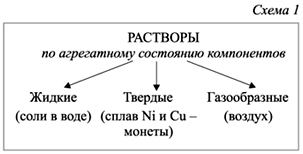 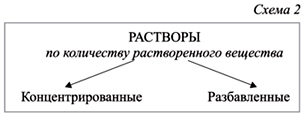 Какой из растворов вы предпочтете, готовя суп? Почему?Определите, где разбавленный раствор, где концентрированный раствор медного купороса?Если в определённом объёме раствора содержится мало растворённого вещества, то такой раствор называют разбавленным, если много – концентрированным.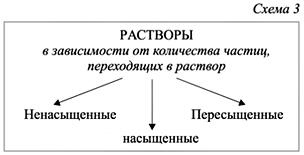 Не следует смешивать понятия «насыщенный» и «концентрированный» раствор, «ненасыщенный» и «разбавленный» раствор.Одни вещества хорошо растворяются в воде, другие мало, а третьи – не растворяются совсем. Посмотрите видео "РАСТВОРИМОСТЬ ТВЁРДЫХ ВЕЩЕСТВ В ВОДЕ"Выполните задание в тетради: Распределите предложенные вещества - СO2 , H2, O2 , H2SO4, Уксус, NaCl,  Мел, Ржавчина, Растительное масло, Спирт в пустые столбики таблицы 1, используя свой жизненный опыт.А можете ли вы сказать о растворимости FeSO4?Как же быть?Для того чтобы определить растворимость веществ в воде, мы будем пользоваться таблицей растворимости солей, кислот и оснований в воде. Она находится в приложениях к уроку.В верхней строке таблицы – катионы, в левом столбце – анионы; ищем точку пересечения, смотрим букву – это и есть растворимость.Н – нерастворимые вещества (меньше 0,01 г в 100 г воды),М – малорастворимые (0,01–10 г в 100 г воды),Р – растворимые (более 10 г в 100 г воды).Название дисперсной системыДисперсионная средаДисперсная фазаОбозначение агрегатного состоянияПримеры дисперсных системРастворенное веществоПримеры веществПримеры веществГазрастворимыемалорастворимыежидкостьТвердое веществоОпределим растворимость солей: AgNO3, AgCl, CaSO4.Растворимость увеличивается с ростом температуры (бывают исключения). Вы прекрасно знаете, что удобнее и быстрее растворять сахар в горячей, а не в холодной воде. Посмотрите  "Тепловые явления при растворении"Попробуйте сами, пользуясь таблицей, определить растворимость веществ.Задание. Определить растворимость следующих веществ: AgNO3, Fe(OH)2, Ag2SO3, Ca(OH)2, CaCO3, MgCO3, KOH.ОПРЕДЕЛЕНИЯ по теме «Растворы»Раствор – однородная система, состоящая из молекул растворителя и растворённого вещества, между которыми происходят физические и химические взаимодействия.Насыщенный раствор – это раствор, в котором данное вещество при данной температуре больше не растворяется.Ненасыщенный раствор - это раствор, в котором при данной температуре вещество ещё может растворяться.Суспензией называют взвесь, в которой мелкие частицы твёрдого вещества равномерно распределены между молекулами воды.Эмульсией называют взвесь, в которой мелкие капельки какой-либо жидкости распределены между молекулами другой жидкости.Разбавленные растворы - растворы с небольшим содержанием растворенного вещества.Концентрированные растворы - растворы с большим содержанием растворенного вещества.ДОПОЛНИТЕЛЬНО:По соотношению преобладания числа частиц, переходящих в раствор или удаляющихся из раствора, различают растворы насыщенные, ненасыщенные и пересыщенные. По относительным количествам растворенного вещества и растворителя растворы подразделяют на разбавленные и концентрированные.Раствор, в котором данное вещество при данной температуре больше не растворяется, т.е. раствор, находящийся в равновесии с растворяемым веществом, называют насыщенным, а раствор, в котором еще можно растворить добавочное количество данного вещества, - ненасыщенным.Насыщенный раствор содержит максимально возможное (для данных условий) количество растворенного вещества. Следовательно, насыщенным раствором является такой раствор, который находится в равновесии с избытком растворенного вещества. Концентрация насыщенного раствора (растворимость) для данного вещества при строго определенных условиях (температура, растворитель) - величина постоянная.Раствор, содержащий растворенного вещества больше, чем его должно быть в данных условиях в насыщенном растворе, называется пересыщенным. Пересыщенные растворы представляют собой неустойчивые, неравновесные системы, в которых наблюдается самопроизвольный переход в равновесное состояние. При этом выделяется избыток растворенного вещества, и раствор становится насыщенным.Насыщенный и ненасыщенный растворы нельзя путать с разбавленным и концентрированным. Разбавленные растворы - растворы с небольшим содержанием растворенного вещества; концентрированные растворы - растворы с большим содержанием растворенного вещества. Необходимо подчеркнуть, что понятие разбавленный и концентрированный растворы являются относительными, выражающими только соотношение количеств растворенного вещества и растворителя в растворе.